FICHA DE INSCRIÇÃO AO PROCESSO SELETIVO SIMPLIFICADO Disciplina:_____________________________________________________________Nome completo: ________________________________________________________RG.: No. ____________________________Órgão Expedidor:Sexo: (    ) Masculino          (   ) FemininoEndereço completo: ___________________________________________________________________________________________________________________________e-Mail: ________________________________________________________________Tel.: __________________________________________________________________DOCUMENTOS EXIGIDOS:DOCUMENTOS EXIGIDOS:a) Curriculum Vitae apresentado no modelo da Plataforma Lattes (modelo CNPq) e respectivos comprovantes nos últimos 5 anos;b) Ficha de Inscrição e Declaração de acatamento às normas do Processo Seletivo em formulário próprio (Secretaria do Instituto de Ciências Biológicas);c) Diploma de Graduação em Ciências Biológicas e Diploma de Mestrado ou ata da qualificação em Ciências Biológicas, Botânica, Biodiversidade Vegetal, Biologia Vegetal, Ecologia;d) Uma foto 3 x 4;e) Fotocópia do documento de Identidade e CPF (cadastro de pessoas físicas);f) Comprovante de recolhimento da taxa de inscrição (a GRU – Guia de Recolhimento da União – será emitida na secretaria do ICB);                                                             Data: ______/__________/_______________                           				                              ________________________________                                                                                            AssinaturaD E C L A R A Ç Ã O			Declaro estar de acordo com as normas e critérios adotados para Processo Seletivo Simplificado para Contratação de Professor por tempo determinado na área de Botânica Criptogâmica - Edital No.23/2015.				Goiânia,            de                                    de			                      ____________________________________________						           Assinatura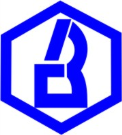 ICBMINISTÉRIO DA EDUCAÇÃOUNIVERSIDADE FEDERAL DE GOIÁSINSTITUTO DE CIÊNCIAS BIOLÓGICAS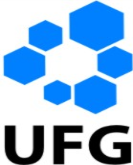 